Trinity Lutheran Church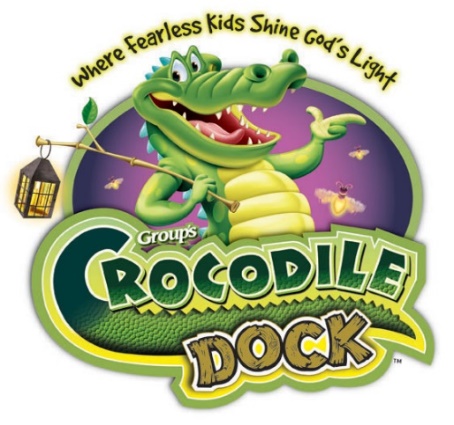 StudentRegistrationForm(one per child, please)Cost is $10.00 for first child in family, $5 for each child after.  The cost includes a t-shirt, crafts, snacks and fun for the entire week!Child’s name: ____________________________________ Age: ____Street Address: ______________________________ Gender:_______City: ____________________________ State: ____  Zip: __________Date of Birth: _____________ Last school grade completed: _______Parent’s Cellphone: (____)___________  T-SHIRT SIZE _________Mother’s name: _______________  Father’s name: _______________Parent Email: _____________________________________________Emergency Contact: ________________________________________Allergies (food, animals, hay, etc.) or other medical conditions: _________________________________________________________Media Release: (Parent Initial Required) _____ My child may appear in pictures and videos of vacation bible school for use by the church._____ My child may NOT appear in pictures or videos of vacation bible school for use by the church.Crew number (for church use only): ________________Trinity Lutheran Church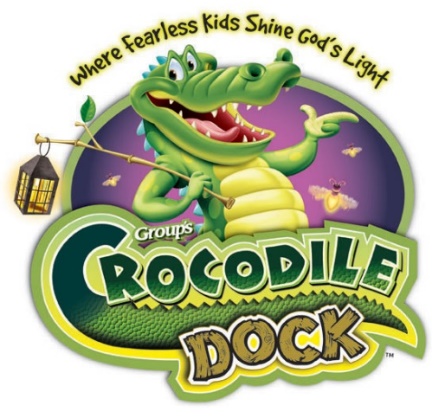 VolunteerRegistrationForm(one per volunteer, please)There is no cost for volunteers.  You will be given a Crocodile Dock VBS staff t-shirt.Name: __________________________________________________Street Address: ____________________________________________City: ____________________________ State: ____  Zip: __________Age (if under 18): _________________  T-SHIRT SIZE _________Cellphone: _____________________________Email Address: ____________________________________________Emergency Contact: ________________________________________Area you’d like to work: _____________ Can work all 5 days: ______Allergies (food, animals, hay, etc) or other medical conditions: ________________________________________________________Media Release: (Parent initial required if under 18 years old)_____ I consent to appearing in pictures and videos of vacation bible school for use by the church._____ I do NOT consent to appearing in pictures or videos of vacation bible school for use by the church. Job assigned (for church use only): ____________________________Trinity Lutheran Church703 N. Main StreetBlanco, Texas 78606(830) 833-4771trinityblanco@gvtc.comSunday Service time: 9:30 a.m.Sunday School for all Ages10:45 a.m.ALL ABOUT TLC VBS 2022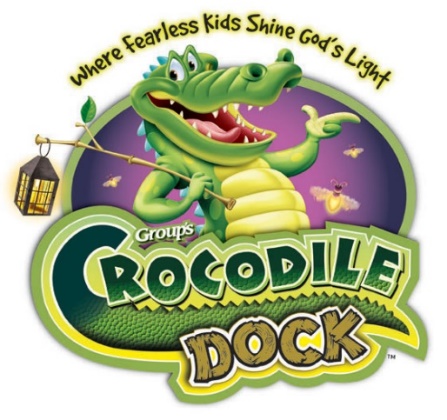 WHEN:   June 6 – 10, 2022     9 a.m. until NoonWHERE:  Trinity Lutheran Church                   703 N. Main,        Blanco, TX, 78606AGES: It’s for ages 4 years through               6th gradeCOST: $10.00 for first child in family, $5 for each child after.  The cost includes a t-shirt, crafts, snacks and BIG fun activities for the entire week! Optional VBS music CDs will be available for $5 each. Just fill out the attached Student Registration form (one for each child, please) and mail or bring by Trinity Lutheran Church.  Call if your child has special needs. We’d like to be able to accommodate them also.LIMITED ENROLLMENT:  Register early! Enrollment is limited!VOLUNTEERS:   Yes, teens and adults are needed. We’re looking for anyone who has a heart for the Lord and loves kids. There are plenty of jobs: Crew Leaders and assistants, Station Leaders and assistants, Kitchen Crew, Decorations, clerical help and much more. If you’re interested, call Trinity’s Church Office at 830-833-4771. There is no cost to be a volunteer! We supply you with an official Crocodile Dock VBS Staff t-shirt. If you would like to volunteer but will need childcare, please indicate. Please fill out the attached Volunteer Registration form and bring or mail it to Trinity Lutheran Church as soon as possible.QUESTIONS ???Contact Trinity by email at trinityblanco@gvtc.com or call the church office between the hours of 9 a.m. and 1 p.m. Mon. – Thurs. at (830)833-4771.